Tonight's CastEmcees			Brandon & MandiTrixie				ShevaunFrank N. Furter			DiegoBrad Majors			JesusJanet Weiss			SammieRiff Raff			PacoMagenta			LauraColumbia			Mandi		Dr. Scott			TimEddie				Tracy		Rocky				JasonCrim				LeifPhantom			TBATransylvaniansCheryl     Poncho     Peter     Carlos     Kayla     JessikaMidnight MafiosoStage Director:		Brandon 	Stage Director:		Mandi  Technical Director: 	Zac		Inventory:		AleahTranny Coordinator: 	Cheryl 		Webmaster: 		BillSound: 		Leif & Tracy 	Secretary:  		AleahAccountant:	Kim Juu		Photographers: 	Liz & KateProps Foxes:	Jo & Shevaun	House Manager: 	Tracy & DrewSecurity: 	Jasmine, Fluffy, DataMerchandise:  	Jennica, Amy, TaylerSpotlights: 		Kim, Lara, Nikkie, Kate, JenniScenic Tech: 		Zac, E van, Eddie, SiddellDenton Timeswww.midnightinsanity.orgWelcome, all you CRAZY KIDS, to another night of ridiculous shenanigans at Midnight Insanity!! Hope you made it to the show last week for The Rocky Horrible Picture Show. If you weren't here, you missed out on seeing a drunk ass Courtney Love, a pickle-eating Snooki, and a Sarah Palin Trixie that KILLED. This week, we're back to the same old thang...which means a fabulously fierce show for you all. Sit back and ENJOY!!!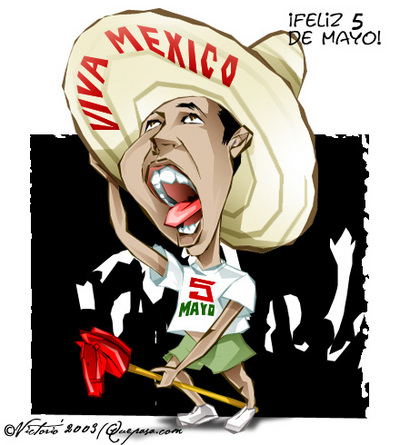 We wanted to make some super fun plans for our Cinco de Mayo Show this year, and I think we've done the trick!!! Be here on Saturday, May 7th for a Mexican dance party, a super spicy Trixie...and be prepared for *certain* songs throughout the movie to be en espanol. Who knows, we might even have a piñata smack down. Don't miss this show!! 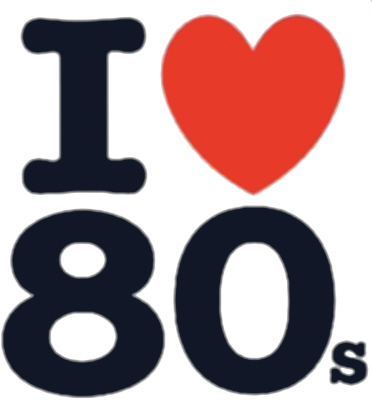 We've been getting so many requests for this next theme night, we HAD to plan it early. Be sure to clear your calendar for May 14th, because Midnight Insanity will be bringing back 80's Night!! That's right, come celebrate the decade that most of you were born in (or after...*sigh*)by whipping out the hairspray, pulling on the shoulder pads, and breaking out the neon. This is a night you DON'T want to miss.Have some suggestions for our show? Some merchandise you'd like us to sell? A prop that we should add to our stage? A performer you're hooked on and just HAVE to see more of? Then shoot an email to brandon@midnightinsanity.org OR mandi@midnightinsanity.org. Hope to hear from you lovely folks.Like what you see? Want to join the eleganza that IS Midnight Insanity? Well lucky for you, we're always looking for some unsuspecting, innocent fools to corrupt. You don't get paid, but you get invited to our kick ass parties, meet some really awesome people, and you can channel your creativity into something besides that weekly-underwater-basket-weaving-class. So talk to Brandon or Mandi about what you need to do to join our little family...er cult...er cast. Yes, join our happy, harmonious, harmless little cast.Brandon's Nonsensical Ramblings:"You transformed...into a transformer. HOLLA!"